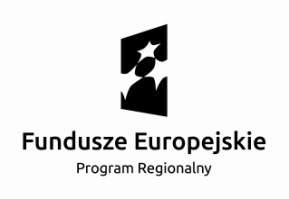 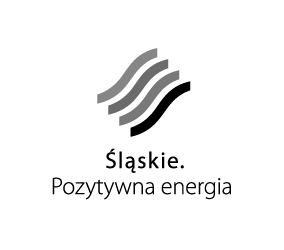 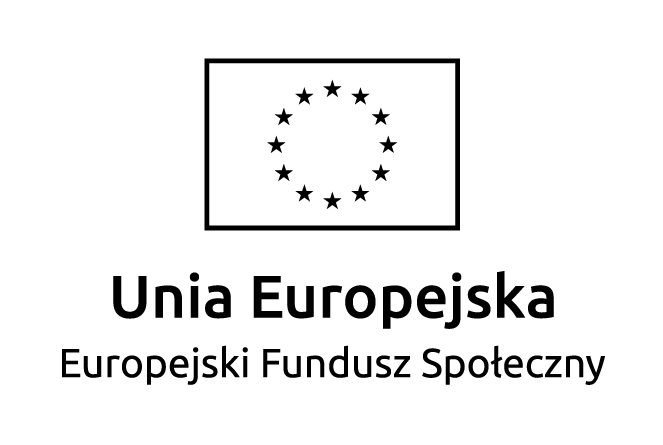 ZGŁOSZENIE  GOTOWOŚCI REJESTRACJI W BAZIE USŁUG ROZWOJOWYCH (BUR)8 listopada 2016, Formularz prosimy wypełnić drukowanymi literamiInstytucja, adres i telefonProsimy o wypełnienie poniższego pola w przypadku gdy uczestnikiem jest osoba ze specjalnymi potrzebami (osoby niedowidzące i niewidzące, osoby z upośledzeniem słuchu, osoby z ograniczeniami ruchowymi itd.)Prosimy o wypełnienie pola jeśli mają Państwo pytania lub zagadnienia dotyczące rejestracji w BUR Prosimy o przesłanie zgłoszenia do dnia 04 listopada 2016 r. do godz. 12.00na adres e-mail: szkolenia.efs@wup-katowice.plDane osobowe w zakresie przedstawionym w niniejszym formularzu zbierane są w celu zorganizowania i obsługi spotkania. Osoba, której dane dotyczą, ma prawo do wglądu w swoje dane i prawo do ich poprawiania. Zgadzam się, aby moje dane były przekazane do PARP w Warszawie, a także były wykorzystane w przyszłości przez organizatora spotkania do informowania mnie o jego bieżącej działalności.Data											PodpisWojewódzki Urząd Pracy Filia w Częstochowie Al. Niepodległości  20/22 sala nr 1.02 parterImię i nazwiskoInstytucjaTelefonProsimy o podanie adresu e-mail do wysyłki.Adres do korespondencjie-mailSpecjalne potrzeby uczestnikaTreść pytania/zagadnienia